ПЕРЕЧЕНЬ МУНИЦИПАЛЬНЫХ НОРМАТИВНЫХ ПРОВОВЫХ АКТОВ,принятых в муниципальном образовании «Чендекское сельское поселение» за  декабрь 2016 года.И.о. главы Сельской администрацииЧендекского сельского поселения:                                               Н.В. Субботина Исполнитель: Н.В.Субботина , 8-38848-25435ПЕРЕЧЕНЬ МУНИЦИПАЛЬНЫХ НОРМАТИВНЫХ ПРОВОВЫХ АКТОВ,принятых в муниципальном образовании «Чендекское сельское поселение» за  январь 2017 года.И.о. главы Сельской администрацииЧендекского сельского поселения:                                               Н.В. Субботина Исполнитель: Н.В.Субботина , 8-38848-25435РЕСПУБЛИКА АЛТАЙ УСТЬ-КОКСИНСКИЙ РАЙОНСЕЛЬСКАЯ АДМИНИСТРАЦИЯЧЕНДЕКСКОГО  СЕЛЬСКОГО ПОСЕЛЕНИЯ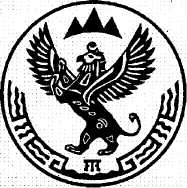 АЛТАЙ РЕСПУБЛИКАКОКСУУ-ООЗЫ АЙМАКЧЕНДЕКТЕГИ  JУРТ JЕЗЕЕЗИНИН АДМИНИСТРАЦИЯЗЫ649470 с. Чендек, ул. Садовая , 15 , тел.8(38848) 25-4-35факс.8(38848) 25-4-42, E-mail: chendek-ra@yandex.ru649470 с. Чендек, ул. Садовая , 15 , тел.8(38848) 25-4-35факс.8(38848) 25-4-42, E-mail: chendek-ra@yandex.ru649470 с. Чендек, ул. Садовая , 15 , тел.8(38848) 25-4-35факс.8(38848) 25-4-42, E-mail: chendek-ra@yandex.ru№ п/пВид, номе и дата принятия муниципального нормативного правового актаНаименование муниципального нормативного правового актаОрган местного самоуправления (должностное лицо органа местного самоуправления) принявший (издавший) муниципальный нормативный правовой акт, либо отметка о принятии акт на местном референдуме (сходе граждан)1Постановление №99 от 16.12.2016г«Об одобрении прогноза социально-экономического развития МО «Чендекское сельское поселение» на 2017 год и плановый период 2018-2019 годов»Глава МО «Чендекское сельское поселение»2Постановление №100 от 16.12.2016г«О внесении изменений и дополнений в муниципальную программу «Комплексное совершенствование социально-экономических процессов МО  Чендекского сельского поселения на 2015-2018гг»Глава МО «Чендекское сельское поселение» 3Постановление №101 от 27.12.2016г«О внесений изменений и дополнений в муниципальную программу «Повышение уровня благоустройства территории Чендекского сельского поселения» на 2015-2018гг.»Глава МО «Чендекское сельское поселение» 4Постановление №102 от 27.12.2016г«О внесений изменений и дополнений в Ведомственную целевую  программу  «Развитие культуры и спорта на территории МО Чендекского сельского поселения» на 2015-2018гг»Глава МО «Чендекское сельское поселение» 5Постановление №103 от  27.12.2016гО внесении изменений и дополнений в муниципальную программу «Комплексное совершенствование социально-экономических процессов МО  Чендекского сельского поселения на 2015-2018гг.Глава МО «Чендекское сельское поселение» 6Постановление №104 от 28.12.2016г«Об утверждении Методики оценки эффективности муниципальных программ МО «Чендекское сельское поселения»Глава МО «Чендекское сельское поселение» 7Решение Сельского совета депутатов    №32-1 от 27.12.2016г«О внесении изменений и дополнений в Решение от 19 декабря 2015г. № 25-4 «О бюджете муниципального образования «Чендекское сельское поселение» на 2016 год»Глава  Чендекского сельского поселение 8Решение Сельского совета депутатов    №32-2 от 27.12.2016гО внесении изменений в Решение 31-2 от 30.11.2016г «Об утверждении  структуры Сельской администрации Чендекского сельского поселения»Глава  Чендекского сельского поселение9Решение Сельского совета депутатов    №32-3 от 27.12.2016гО проекте бюджета муниципального образования «Чендекское сельское поселение» на2017 год и плановый период 2018-2019 год», II чтение.Глава  Чендекского сельского поселениеРЕСПУБЛИКА АЛТАЙ УСТЬ-КОКСИНСКИЙ РАЙОНСЕЛЬСКАЯ АДМИНИСТРАЦИЯЧЕНДЕКСКОГО  СЕЛЬСКОГО ПОСЕЛЕНИЯАЛТАЙ РЕСПУБЛИКАКОКСУУ-ООЗЫ АЙМАКЧЕНДЕКТЕГИ  JУРТ JЕЗЕЕЗИНИН АДМИНИСТРАЦИЯЗЫ649470 с. Чендек, ул. Садовая , 15 , тел.8(38848) 25-4-35факс.8(38848) 25-4-42, E-mail: chendek-ra@yandex.ru649470 с. Чендек, ул. Садовая , 15 , тел.8(38848) 25-4-35факс.8(38848) 25-4-42, E-mail: chendek-ra@yandex.ru649470 с. Чендек, ул. Садовая , 15 , тел.8(38848) 25-4-35факс.8(38848) 25-4-42, E-mail: chendek-ra@yandex.ru№ п/пВид, номе и дата принятия муниципального нормативного правового актаНаименование муниципального нормативного правового актаОрган местного самоуправления (должностное лицо органа местного самоуправления) принявший (издавший) муниципальный нормативный правовой акт, либо отметка о принятии акт на местном референдуме (сходе граждан)1Постановление №1 от 09.01.2017г«Об утверждении требований к порядку разработки и принятия правовых актов о нормировании в сфере закупок для обеспечения муниципальных нужд Сельской администрации Чендекское сельского поселения, содержанию указанных актов и обеспечению их исполнения»И.о. главы МО «Чендекское сельское поселение»2Постановление №2 от 09.01.2017г«О порядке определения нормативных затрат на обеспечение функций Сельской администрации Чендекского сельского поселения»И.о. главы МО «Чендекское сельское поселение» 3Постановление №3 от 09.01.2017г«Об утверждении обязательного перечня отдельных видов товаров, работ, услуг в отношении которых определяются требования к их потребительским свойствам (в том числе качеству) и иным характеристикам (в том числе предельные цены товаров, работ, услуг)»И.о. главы МО «Чендекское сельское поселение» 